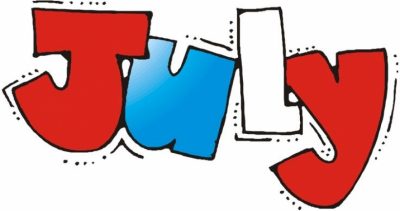 SundayMondayTuesdayWednesdayThursdayThursdayFridaySaturday17:30 ADL/ Dental8:00 Breakfast9:30 Exercise10:00 Snack10:30 Bocce Ball11:30 Devotional/ Wash Hands12:00 Lunch1:00 Dental/Nap2:30 Snack 3:00 Balloon Swat & Parachute Games4:30 Wash Hands5:00 Dinner6:00 Puzzles7:00 Classic TV (ch 54)/ Snack 8:00 Bedtime                                   27:30 ADL/ Dental 8:00 Breakfast9:30 Exercise10:00 Snack10:30 Dominoes/ Cards/ Coloring11:00 Music Man w/ Kindred Hospice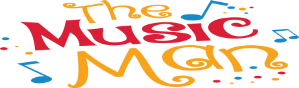 11:30 Devotional/ Wash Hands12:00 Lunch1:00 Dental/Nap2:30 Snack3:15 Lawrence Welk Show (Video) 1st Aired on July 2, 1955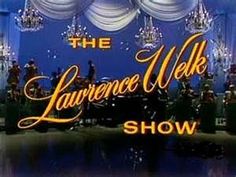 4:30 Wash Hands5:00 Dinner6:00 Magazines6:30 Wheel of Fortune (ch5)7:00 Classic TV (ch 54)/ Snack 8:00 Bedtime37:30 ADL/ Dental8:00 Breakfast9:30 Exercise10:00 Snack10:30 Art: Fireworks w/ Paint11:00 Sensory 11:30 Devotional/ Wash Hands12:00 Lunch1:00 Dental/Nap2:30 Hope HospiceBirthday Social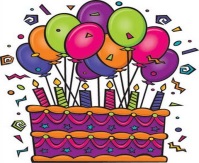 3:00 Trivia3:30 Balloon Swat & Parachute Games 4:30 Wash Hands5:00 Dinner6:00 Folding Laundry6:30 Wheel of Fortune (ch5)7:00 Classic TV (ch 54)/ Snack 8:00 Bedtime47:30 ADL/ Dental8:00 Breakfast9:30 Exercise10:00 Snack10:30 Beauty Hour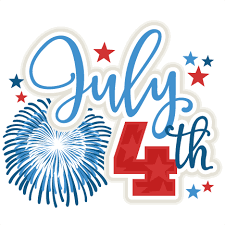 FAMILY CELEBRATION12:00 Bar B Que Luncheon1:00 Dental/Nap2:30 Snack3:00 Magazines3:30 Music: James4:30 Wash Hands5:00 Dinner6:00 Folding Laundry6:30 Wheel of Fortune (ch5)7:00 Classic TV (ch 54)/ Snack 8:00 Bedtime57:30 ADL/ Dental 8:00 Breakfast9:30 Exercise10:00 Kindred Donut Social 10:30 Reading/ Trivia 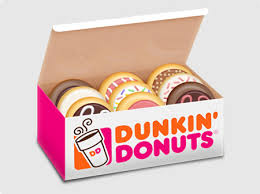 11:00 Matching and Sorting Activities11:30 Devotional/ Wash Hands12:00 Lunch1:00 Dental/Nap2:30 Happy Hour3:00 Bingo4:30 Wash Hands5:00 Dinner6:00 Name 5 game6:30 Wheel of Fortune (ch. 5)7:00 Classic TV (ch 54)/Snack8:00 Bedtime57:30 ADL/ Dental 8:00 Breakfast9:30 Exercise10:00 Kindred Donut Social 10:30 Reading/ Trivia 11:00 Matching and Sorting Activities11:30 Devotional/ Wash Hands12:00 Lunch1:00 Dental/Nap2:30 Happy Hour3:00 Bingo4:30 Wash Hands5:00 Dinner6:00 Name 5 game6:30 Wheel of Fortune (ch. 5)7:00 Classic TV (ch 54)/Snack8:00 Bedtime67:30 ADL/ Dental8:00 Breakfast9:30 Exercise10:00 Snack10:30 Basketball11:00 I Spy 11:30 Devotional/ Wash Hands12:00 Lunch1:00 Dental/Nap2:30 Snack3:00 Movie4:30 Wash Hands5:00 Dinner6:00 “What Am I” Picture Trivia6:30 Wheel of Fortune (ch5)7:00 Classic TV (ch 54)/ Snack 8:00 BedtimeSundayMondayTuesdayWednesdayThursdayThursdayFridaySaturday77:30 ADL/ Dental8:00 Breakfast9:30 Exercise10:00 Snack10:30 Spa Hour/ Manicures11:00 Hair/Make-Up11:30 Devotional/ Wash Hands12:00 Lunch1:00 Dental/Nap2:30 Snack3:00 Board Games4:00 Bowling4:30 Wash Hands5:00 Dinner6:00 AFV (CH13)6:30 Wheel of Fortune (ch5)7:00 Classic TV (ch 54)/ Snack 8:00 Bedtime87:30 ADL/ Dental8:00 Breakfast9:30 Exercise10:00 Snack10:30 Basketball/ Bean Bag Toss Game 11:30 Devotional/ Wash Hands12:00 Lunch1:00 Dental/Nap2:30 Snack 3:00 Music w/ Sylvia“Remember Me”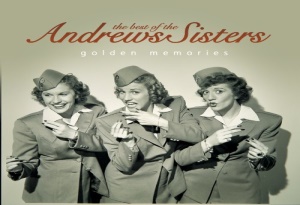 4:30 Wash Hands5:00 Dinner6:00 Puzzles7:00 Classic TV (ch 54)/ Snack 8:00 Bedtime                                   97:30 ADL/ Dental 8:00 Breakfast9:30 Exercise10:00 Snack10:30 Baking: Sugar Cookies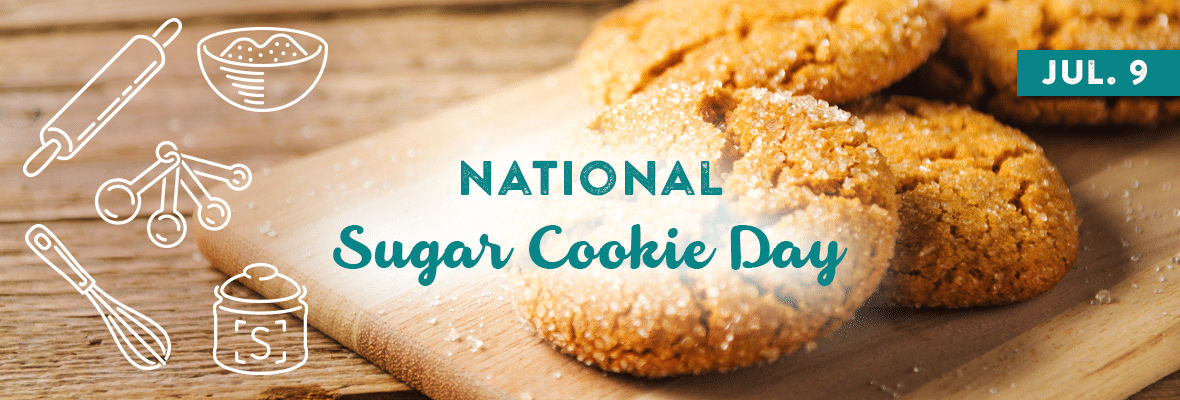 11:30 Devotional/ Wash Hands12:00 Lunch1:00 Dental/Nap2:30 Snack3:15 Sing Along DVD Hymns 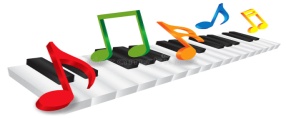 4:30 Wash Hands5:00 Dinner6:00 Magazines6:30 Wheel of Fortune (ch5)7:00 Classic TV (ch 54)/ Snack 8:00 Bedtime107:30 ADL/ Dental8:00 Breakfast9:30 Exercise10:00 Snack10:30 Art: Pineapple Finger  Painting 11:00 Sensory 11:30 Devotional/ Wash Hands12:00 Lunch1:00 Dental/Nap2:30 Snack3:15 Slotz Ball Game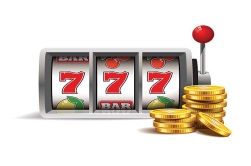 4:30 Wash Hands5:00 Dinner6:00 Folding Laundry6:30 Wheel of Fortune (ch5)7:00 Classic TV (ch 54)/ Snack 8:00 Bedtime117:30 ADL/ Dental 8:00 Breakfast9:30 Exercise10:00 Therapy Dog Visit w/ Neptune10:00 Blueberry Muffin Snack/ Trivia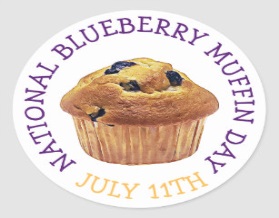 10:30 Board Games/ Reading 11:30 Devotional/ Wash Hands12:00 Lunch1:00 Dental/Nap2:30 Snack3:15 Music: Jim4:30 Wash Hands5:00 Dinner6:00 Puzzles 6:30 Wheel of Fortune (ch. 5)7:00 Classic TV (ch 54)/ Snack 8:00 Bedtime117:30 ADL/ Dental 8:00 Breakfast9:30 Exercise10:00 Therapy Dog Visit w/ Neptune10:00 Blueberry Muffin Snack/ Trivia10:30 Board Games/ Reading 11:30 Devotional/ Wash Hands12:00 Lunch1:00 Dental/Nap2:30 Snack3:15 Music: Jim4:30 Wash Hands5:00 Dinner6:00 Puzzles 6:30 Wheel of Fortune (ch. 5)7:00 Classic TV (ch 54)/ Snack 8:00 Bedtime127:30 ADL/ Dental 8:00 Breakfast9:30 Exercise10:00 Snack10:30 Derby Dice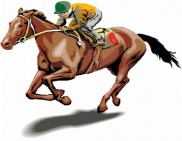 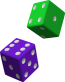 11:30 Devotional/ Wash Hands12:00 Lunch1:00 Dental/Nap2:30 Happy Hour3:00 Bingo4:30 Wash Hands5:00 Dinner6:00 Name 5 game6:30 Wheel of Fortune (ch. 5)7:00 Classic TV (ch 54)/Snack8:00 Bedtime137:30 ADL/ Dental8:00 Breakfast9:30 Exercise10:00 Snack10:30 Chicken Toss11:00 Cards: Go Fish/ War11:30 Devotional/ Wash Hands12:00 Lunch1:00 Dental/Nap2:30 Snack3:00 Movie4:30 Wash Hands5:00 Dinner6:00 “What Am I” Picture Trivia6:30 Wheel of Fortune (ch5)7:00 Classic TV (ch 54)/ Snack 8:00 BedtimeSundayMondayTuesdayWednesdayThursdayThursdayFridaySaturday147:30 ADL/ Dental8:00 Breakfast9:30 Exercise10:00 Snack10:30 Spa Hour 11:00 Hair, Make-Upand Nails11:30 Devotional/ Wash Hands12:00 Lunch1:00 Dental/Nap2:30 Snack3:00 I Spy4:00 Kerplunk4:30 Wash Hands5:00 Dinner6:00 AFV (CH13)6:30 Wheel of Fortune (ch5)7:00 Classic TV (ch 54)/ Snack 8:00 Bedtime157:30 ADL/ Dental8:00 Breakfast9:30 Exercise10:00 Snack10:30 Basketball/ Bean Bag Toss Game11:30 Devotional/ Wash Hands12:00 Lunch1:00 Dental/Nap2:30 Snack 3:15 Music : The Wyatt Arp Band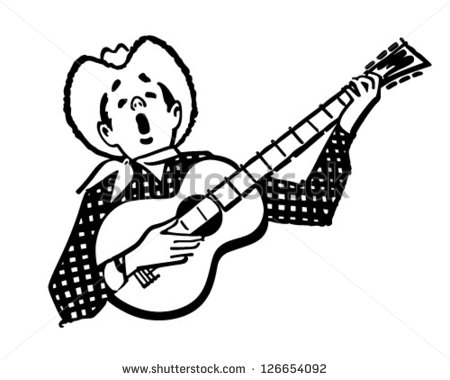 4:30 Wash Hands5:00 Dinner6:00 Puzzels7:00 Classic TV (ch 54)/ Snack 8:00 Bedtime                                 167:30 ADL/ Dental 8:00 Breakfast9:30 Exercise10:00 Snack10:30 Kindred Line Dancers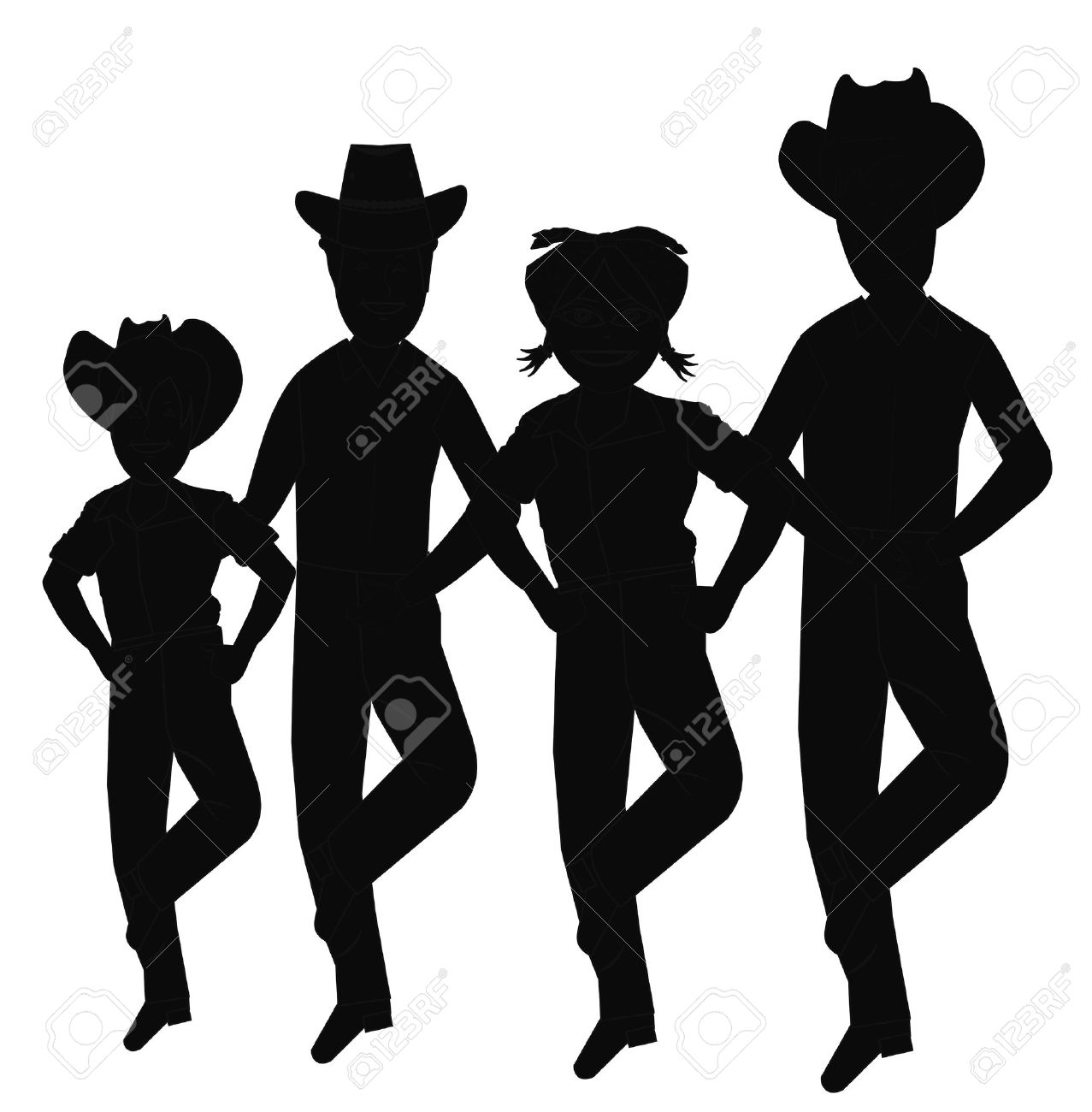 11:30 Devotional/ Wash Hands12:00 Lunch1:00 Dental/Nap2:30 Snack3:15 Sing Along DVD 4:30 Wash Hands5:00 Dinner6:00 Magazines6:30 Wheel of Fortune (ch5)7:00 Classic TV (ch 54)/ Snack 8:00 Bedtime177:30 ADL/ Dental8:00 Breakfast9:30 Exercise10:00 Snack10:30 Baking11:00 Dominoes11:30 Devotional/ Wash Hands12:00 Lunch1:00 Dental/Nap2:30 Snack 3:15 Fishing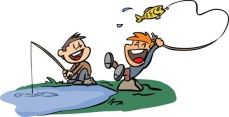 4:30 Wash Hands5:00 Dinner6:00 Folding Laundry6:30 Wheel of Fortune (ch5)7:00 Classic TV (ch 54)/ Snack 8:00 Bedtime187:30 ADL/ Dental 8:00 Breakfast9:30 Exercise10:00Therapy Dog Visit w/ Neptune10:15 Snack10:30 Dominoes/ Cards/ Coloring11:30 Devotional/ Wash Hands12:00 Lunch1:00 Dental/Nap2:30 Snack 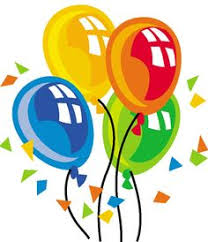 3:15 Music w/ Isako4:30 Wash Hands5:00 Dinner6:00 Puzzles7:00 Classic TV (ch 54)/ Snack 8:00 Bedtime187:30 ADL/ Dental 8:00 Breakfast9:30 Exercise10:00Therapy Dog Visit w/ Neptune10:15 Snack10:30 Dominoes/ Cards/ Coloring11:30 Devotional/ Wash Hands12:00 Lunch1:00 Dental/Nap2:30 Snack 3:15 Music w/ Isako4:30 Wash Hands5:00 Dinner6:00 Puzzles7:00 Classic TV (ch 54)/ Snack 8:00 Bedtime197:30 ADL/ Dental 8:00 Breakfast9:30 Exercise10:00 Snack10:30 Art: Foil Painted Moon / Reading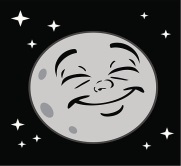 11:30 Devotional/ Wash Hands12:00 Lunch1:00 Dental/Nap2:30 Happy Hour3:30 Bingo4:30 Wash Hands5:00 Dinner6:00 Name 5 game6:30 Wheel of Fortune (ch. 5)7:00 Snack8:00 Bedtime                               207:30 ADL/ Dental8:00 Breakfast9:30 Exercise10:00 Snack10:30 Beach Ball Volleyball11:00 Balloon Swat11:30 Devotional/ Wash Hands12:00 Lunch1:00 Dental/Nap2:30 Snack3:00 Movie4:30 Wash Hands5:00 Dinner6:00 “What Am I” Picture Trivia6:30 Wheel of Fortune (ch5)7:00 Classic TV (ch 54)/ Snack 8:00 BedtimeAnniversary of 1st Man on the Moon (1969) 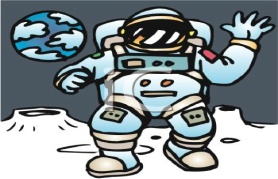 SundayMondayTuesdayWednesdayThursdayFridaySaturdaySaturday217:30 ADL/ Dental8:00 Breakfast9:30 Exercise10:00 Snack10:30 Spa Hour/ Manicures11:00 Hair/Make-Up11:30 Devotional/ Wash Hands12:00 Lunch1:00 Dental/Nap2:30 Snack3:00 Board Games4:00 Bowling4:30 Wash Hands5:00 Dinner6:00 AFV (CH13)6:30 Wheel of Fortune (ch5)7:00 Classic TV (ch 54)/ Snack 8:00 Bedtime227:30 ADL/ Dental8:00 Breakfast9:30 Exercise10:00 Snack10:30 Basketball/ Bean Bag Toss Game 11:30 Devotional/ Wash Hands12:00 Lunch1:00 Dental/Nap2:30 Snack 3:15 Sing Along DVD Hymns 4:30 Wash Hands5:00 Dinner6:00 Puzzles7:00 Classic TV (ch 54)/ Snack 8:00 Bedtime                                 237:30 ADL/ Dental 8:00 Breakfast9:30 Exercise10:00 Snack10:30 Baking: Brownies11:00 Dominoes11:30 Devotional/ Wash Hands12:00 Lunch1:00 Dental/Nap2:30 SnackNat. Vanilla Ice Cream Day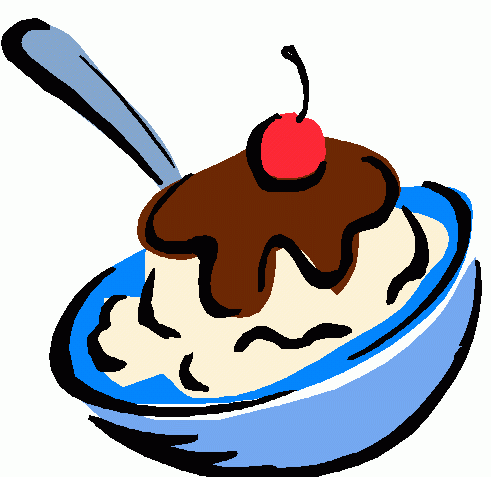 3:15 Music: Chuck                           4:30 Wash Hands5:00 Dinner6:00 Magazines6:30 Wheel of Fortune (ch5)7:00 Classic TV (ch 54)/ Snack 8:00 Bedtime247:30 ADL/ Dental8:00 Breakfast9:30 Exercise10:00 Snack/ JokesNatioal Tell A Joke Day 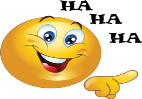 10:30 Art11:00 Sensory  11:30 Devotional/ Wash Hands12:00 Lunch1:00 Dental/Nap2:30 Snack3:30 Interactive Music: Drumming Around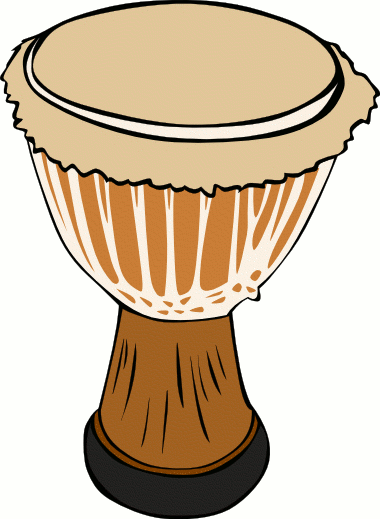 4:30 Wash Hands5:00 Dinner6:00 Folding Laundry6:30 Wheel of Fortune (ch5)7:00 Classic TV (ch 54)/ Snack 8:00 Bedtime 257:30 ADL/ Dental 8:00 Breakfast9:30 Exercise10:00 Therapy Dog Visit w/ Neptune10:15 Snack10:30 Matching & Sorting Activities11:30 Devotional/ Wash Hands12:00 Lunch1:00 Dental/Nap2:30 Snack3:00     Reading3:30 Music w/ Knolle Turner & Queen4:30 Wash Hands5:00 Dinner6:00 Puzzles7:00 Classic TV (ch 54)/ Snack 8:00 Bedtime267:30 ADL/ Dental 8:00 Breakfast9:30 Exercise10:00 Snack10:15 Movie: Alice in Wonderland (1951 Release)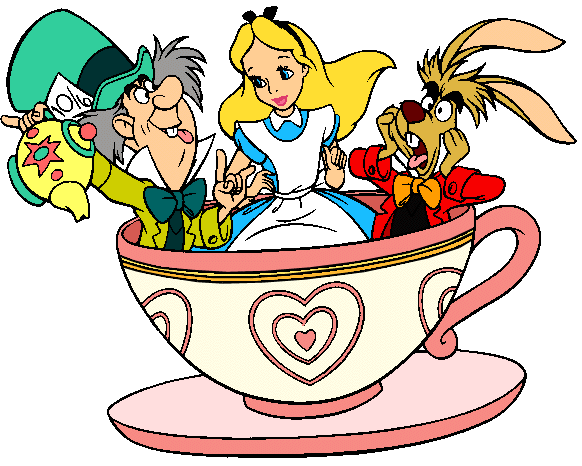 11:30 Devotional/ Wash Hands12:00 Lunch1:00 Dental/Nap2:30 Happy Hour3:00 Bingo4:30 Wash Hands5:00 Dinner6:00 Name 5 game6:30 Wheel of Fortune (ch. 5)7:00 Classic TV (ch 54)/Snack8:00 Bedtime 277:30 ADL/ Dental8:00 Breakfast9:30 Exercise10:00 Snack10:30 Basketball11:00 Music and Reading11:30 Devotional/ Wash Hands12:00 Lunch1:00 Dental/Nap2:30 Snack3:00 Movie4:30 Wash Hands5:00 Dinner6:00 “What Am I” Picture Trivia6:30 Wheel of Fortune (ch5)7:00 Classic TV (ch 54)/ Snack 8:00 Bedtime277:30 ADL/ Dental8:00 Breakfast9:30 Exercise10:00 Snack10:30 Basketball11:00 Music and Reading11:30 Devotional/ Wash Hands12:00 Lunch1:00 Dental/Nap2:30 Snack3:00 Movie4:30 Wash Hands5:00 Dinner6:00 “What Am I” Picture Trivia6:30 Wheel of Fortune (ch5)7:00 Classic TV (ch 54)/ Snack 8:00 BedtimeSundayMondayTuesdayWednesday287:30 ADL/ Dental8:00 Breakfast9:30 Exercise10:00 Snack10:30 Spa Hour/ Manicures11:00 Hair/Make-Up11:30 Devotional/ Wash Hands12:00 Lunch1:00 Dental/Nap2:30 Snack3:00 Balloon Swat4:00 Doggy Bowling 4:30 Wash Hands5:00 Dinner6:00 AFV (CH13)6:30 Wheel of Fortune (ch5)7:00 Classic TV (ch 54)/ Snack 8:00 Bedtime297:30 ADL/ Dental8:00 Breakfast9:30 Exercise10:00 Snack10:30 Basketball/ Bean Bag Toss Game 11:30 Devotional/ Wash Hands12:00 Lunch1:00 Dental/Nap2:30 Snack 3:00 Music:  Mark Warren4:30 Wash Hands5:00 Dinner6:00 Puzzels7:00 Classic TV (ch 54)/ Snack 8:00 Bedtime                                 307:30 ADL/ Dental 8:00 Breakfast9:30 Exercise10:00 Snack10:30 Baking11:00 Dominoes11:30 Devotional/ Wash Hands12:00 Lunch1:00 Dental/Nap2:30 Snack3:30 Music:  Jeff Shelby4:30 Wash Hands5:00 Dinner6:00 Magazines6:30 Wheel of Fortune (ch5)7:00 Classic TV (ch 54)/ Snack 8:00 Bedtime317:30 ADL/ Dental8:00 Breakfast9:30 Exercise10:00 Snack10:30 Hymn Sing w/ Gayle 11:30 Devotional/ Wash Hands12:00 Lunch1:00 Dental/Nap2:30 Snack 3:00 Reminisce 3:30 Parachute/ Beach Ball Games4:30 Wash Hands5:00 Dinner6:00 Folding Laundry6:30 Wheel of Fortune (ch5)7:00 Classic TV (ch 54)/ Snack 8:00 Bedtime